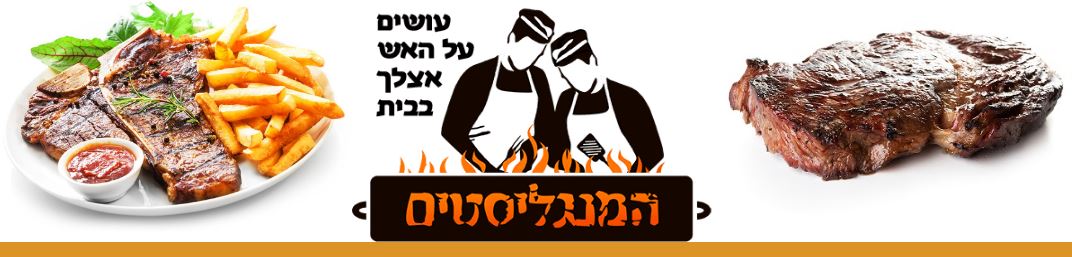 טופס הזמנת שרותי גריל והזמנת בשרים לאירועטופס פרטי הלקוח נא להחזיר למייל    mangalistim4u@gmail.comאו לפקס  03-76211131.פרטי המזמיןשם מלא:שם החברה:טלפון נייד:טלפון נוסף:דוא"ל:2.פרטי האירועתאריך: כתובת:שעת הגעת הצוות:שעת הארוחה:3.שרות גריל-מן מס' סועדים: מחיר לסועד: סה"כ עלות:מנגל ופחמים: כן/לאפרזיטות הגשה: כן/לאמס' גרילמנים:4.שרות בשרים – כן /לא
מומלץ למבוגר  400 ג' (4 מנות)
מומלץ לילד  300 ג' (3 מנות)צלעות טלה: כן/לא
מס' מנות:
*מנה = 100 ג'סטייק אנטריקוט: כן/לא
מס' מנות:
*מנה = 100 ג'שיפודי פרגית: כן/לא
מס' מנות:
*מנה = 100 ג'קבב טלה: כן/לא
מס' מנות:
*מנה = 100 ג'סטייק פרגית: כן/לא
מס' מנות:
*מנה = 100 ג'נקניקיות מרגז: כן/לא
מס' מנות:
*מנה = 100 ג'סה"כ מנות בשר:סה"כ לתשלום בשר:5.סיכום ותנאי תשלוםסה"כ מחיר גרילמן:סה"כ מחיר גרילמן:סה"כ מחיר בשר:  סה"כ מחיר בשר:  5.סיכום ותנאי תשלוםסה"כ מחיר כולל:סה"כ מחיר כולל:תנאי תשלום: כ. אשראיתנאי תשלום: כ. אשראי5.סיכום ותנאי תשלוםמספר אשראי:מספר אשראי:תוקף אשראי:תוקף אשראי:5.סיכום ותנאי תשלום3 ספרות ביטחון:3 ספרות ביטחון:תעודת זהות:תעודת זהות:5.סיכום ותנאי תשלוםשם בעל הכרטיס:שם בעל הכרטיס:חתימת בעל הכרטיס:חתימת בעל הכרטיס:5.סיכום ותנאי תשלוםהערות:הערות:הערות:הערות:6.חתימת המזמין ואישור האירוע
חתימת המזמין:___________________
אישור הזמנה זו מותנה בחתימה של נציג המנגליסטים
:שם המאשר:_______________ , טלפון:_____________ חתימה ___________
חתימת המזמין:___________________
אישור הזמנה זו מותנה בחתימה של נציג המנגליסטים
:שם המאשר:_______________ , טלפון:_____________ חתימה ___________
חתימת המזמין:___________________
אישור הזמנה זו מותנה בחתימה של נציג המנגליסטים
:שם המאשר:_______________ , טלפון:_____________ חתימה ___________
חתימת המזמין:___________________
אישור הזמנה זו מותנה בחתימה של נציג המנגליסטים
:שם המאשר:_______________ , טלפון:_____________ חתימה ___________